В Е С Т ИУченици шестог разреда ОШ“Франце Прешерн“ инспирисани књигом Бранислава Нушића „Аутобиографија“ снимили су филм! Режију и адаптацију овог „филмског првенца“ потписује наставница српског језика Јелена Трошић.  Не пропустите прилику да у оквиру угледног интерактивног часа (и родитељског састанка) који ће се одржати у петак 31. 01. 2020. год.   у 19 часова у кабинету за српски језик сазнате занимљивости из Нушићевог живота, да се подсетите „бисера“ из школских клупа и да уживате у нашем заједничком пројекту! Дозвољено је (и пожељно) присуство оба родитеља, јер ово неће бити обичан родитељски састанак... Наш заједнички час који ће пратити пројекција филма трајаће 1 сат, а ми ћемо се потрудити да вам га учинимо занимљивим! Добро нам дошли!Ученици 6/3 и одељењски старешина Јелена Трошић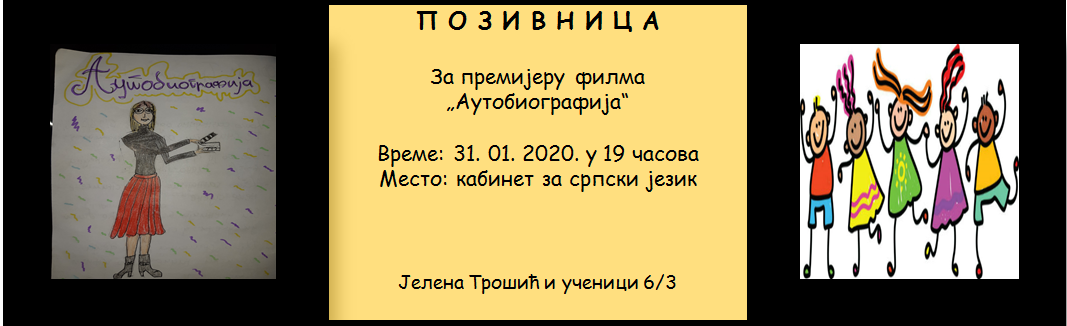 